AnJens MeyerOberbürgermeisterStadt Weiden92637 WeidenAntrag zur Sitzung des Stadtrates am 22.11.2021:Aus dem „Ampel-Schlaf“ erwachen:Statusbericht zum aktuellen Stand Stufe 1 des Mobilitätskonzeptes am Issy-les-Moulineaux PlatzStadtratsfraktion Bürgerliste WeidenSchulgasse 2192637 WeidenTelefon: 	0961/74485074Fax: 	0961/74485075 fraktion@buergerlisteweiden.dewww.buergerlisteweiden.deBürgerliste Weiden e.V.Stadtratsfraktion WeidenUnsere StadträteDr. Christian DeglmannFraktionsvorsitzenderProf. Theodor KlotzJürgen MeyerStefan Rank20.10.2021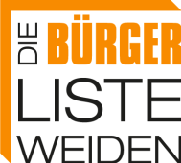 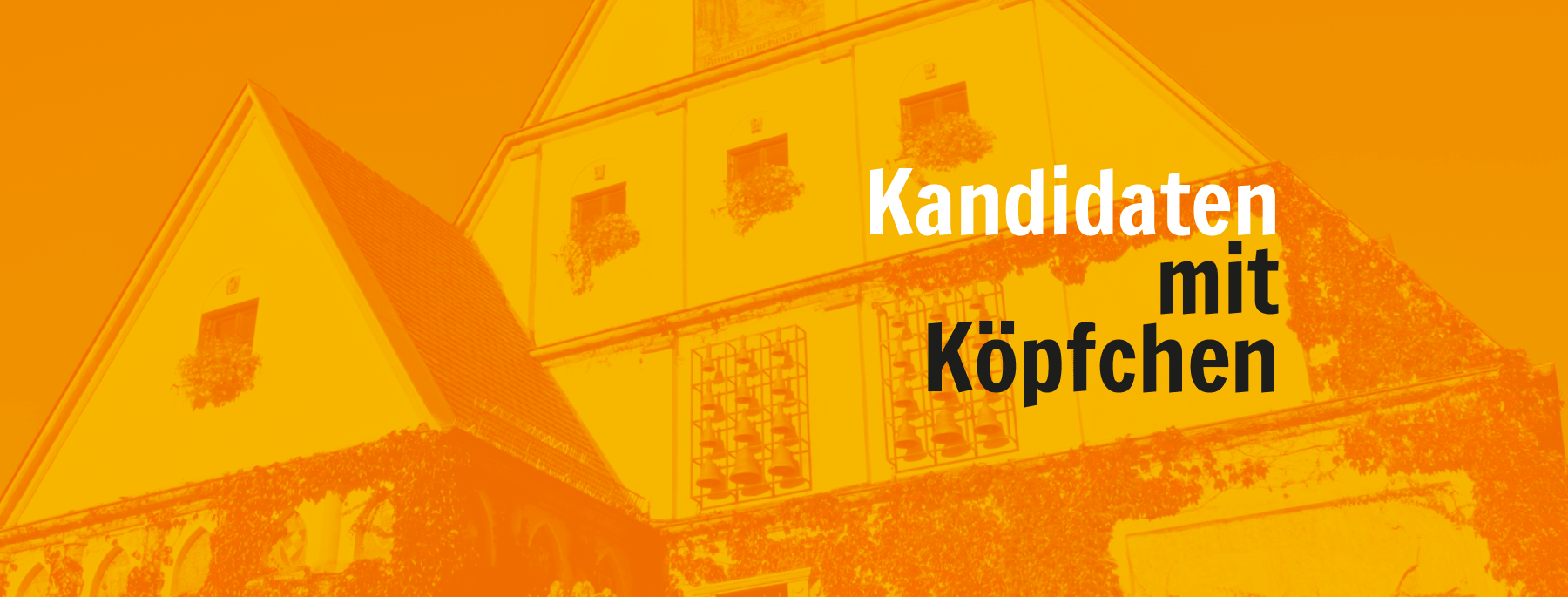 Sehr geehrter Herr Oberbürgermeister,die Ausgestaltung des Abschnittes Dr.-Pfleger-Straße/Sedanstraße im Rahmen des neue Mobilitätskonzept wird seit geraumer Zeit vor allem von Geschäfts- und Praxisinhabern sowie von Bürgerinnen und Bürgern diskutiert. Nachdem das Verkehrsaufkommen wieder auf ein Vor-Corona-Niveau angestiegen ist, drängen sich nun auch wieder altbekannte Fragen auf.  Diese wurden im Zuge der zweistufigen Ausgestaltung des Abschnittes bisher nur provisorisch angegangen. Daher beantragen wir eine umfassende Bericht-erstattung über den aktuellen Stand der bisherigen Ergebnisse.Auf Grundlage des Stadtratsbeschlusses vom 22.07.2019 wurde die aktuelle Zwischenlösung, die u.a. die schlafende Ampel beinhaltet, installiert (Stufe 1). Der Zwischenstand basiert auf dem gesamtstädtischen Verkehrskonzept aus dem Jahr 2012. Im Sonderausschuss für Innenstadtentwicklung am 04. März 2020 wurden auf Basis eines Antrages unserer Fraktion unter anderem die verschiedenen Ausgestaltungsmöglichkeiten für den Endzustand des besagten Abschnittes rund um den Issy-les-Moulineaux-Platz diskutiert. Der Zielzustand (Stufe 2) sieht eine Gleichberechtigung der Verkehrs-teilnehmer sowie die engere Verknüpfung der beiden Innenstadtbereiche vor.  Da zum damaligen Zeitpunkt noch einige Evaluationsprojekte offenstanden und der angedachte Übergangszeitraum der ersten Stufe mit 2-3 Jahren angesetzt wurde, ist es nun an der Zeit, aus dem „Ampel-Schlaf“ zu erwachen. Daher beantragt die Fraktion der Bürgerliste, dass die Stadtverwaltung dem Ausschuss umfassend Bericht zum aktuellen Stand der Ergebnisse und Planungen erstattet und dabei insbesondere auf folgende Fragestellungen eingeht:Ergebnisse des Monitorings der umgestalteten Situation durch das beauftragte Verkehrsplanungsbüro R+T Darmstadt Bewertung verschiedener Zielzustandsoptionen anhand aktueller Daten, insbesondere Optionen „Zebrastreifen“, „Shared Space“ und „Geschwindigkeitsreduktion mit Blinkampel“Bewertung verschiedener Zielzustandsoptionen anhand aktueller Daten für das Problem fehlende PKW-Kurzzeithaltemöglichkeiten für Menschen mit EinschränkungenDatenlage aus Verkehrsmodell und Möglichkeit der Abstufung der Sedanstraße (Staatsstraße)Befragung von Anliegern sowie Bürgerinnen und BürgerWir bitten, dem Fraktionsvorsitzenden der Bürgerliste Herrn Christian Deglmann in der Sitzung zur weiteren Erläuterung das Wort zu erteilen.Vielen Dank und beste Grüße,IhrDr. Christian Deglmann	Fraktionssprecher			Bürgerlisten-Fraktion